Arduino IDE: ComplexNumbers.ino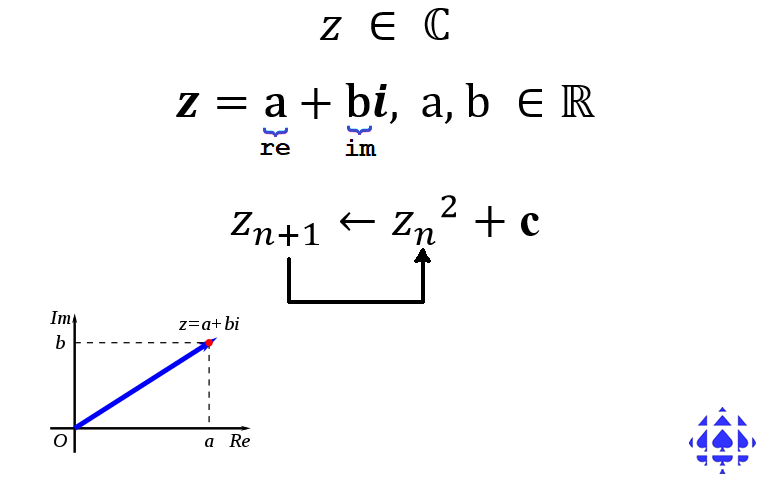 Reference:  Complex Numbers, Studies.pdf, pp.4-5Here’s a sample sketch I’ve prepared to lay the foundation for introduction to the Mandebrot Set. // PROJECT  :ComplexNumbers // PURPOSE  :Arithmetics of Complex Numbers for ICS3U// COURSE   :ICS3U// AUTHOR   :C. D'Arcy// DATE     :2020 05 11// MCU      :328P// STATUS   :Working// REFERENCE:pp. 4-5, http://darcy.rsgc.on.ca/ACES/ICS3U/STUDIES.pdf//---------------------------------------------------------------------// NOTES    :There are many design options for modeling a comprehensive//          :Complex number class. What appears below was designed to be//          :understandable by the average ACES hardware student.//          :Software-inclined ACES, designing for maximum efficiency//          :would/will create something different.//---------------------------------------------------------------------#define PRECISION 6   //number of decimal places in the display#define DURATION 500  //timeout interval between display of outputs//---------------------------------------------------------------------// a struct provide a simple binding of the real and imaginary coefficients struct Complex{  float  re;  float  im;};//---------------------------------------------------------------------Complex z0 = {0, 0};        //the origin of the Complex PlaneComplex z1 = {0.2,0.2};     //a sample in the 1st quadrantComplex z2 = {0.5, 0.5};    //another sample in the 1st quadrantComplex z3 = {-0.5,0.5};    //a sample in the 2nd quadrantComplex z4 = {2,-1};        //a sample in the 4th quadrant//---------------------------------------------------------------------void setup() {  Serial.begin(9600);  displayComplex(z0);       //present the complex numbers we've defined  displayComplex(z1);       // "  displayComplex(z2);       // "  displayComplex(z3);       // "  displayComplex(z4);       // "  Serial.println(z0.re,PRECISION);  displayComplex(add(z0,z1));             //sum  displayComplex(subtract(z0,z1));        //difference  displayComplex(multiply(z1,z2));        //product//  displayComplex(divide(z1,z2));        //see if you can develop this function  displayComplex(square(z4));             //multiply a complex number by itself  displayComplex(squareAdd(z2,z3));       //sample compound operation  Serial.println(magnitude(z4),PRECISION);//the distance from the origin//---------------------------------------------------------------------//let's begin to examine iterative feedback with complex numbers    Complex z = {0.0,0.0};                  //initialize z at the origin  Complex c = z1;                         //initialize c to a fixed complex number  while (true){                           //repeat, forever    displayComplex(z);                    //display the progress    delay(DURATION);                      //admire...    z = squareAdd(z,c);                  //z <- z^2 + c  }}void loop() {}//----Arithmetic functions that operate on complex numbers------------Complex add(Complex za, Complex zb){  Complex zc = {za.re+zb.re,za.im+zb.im};  return zc;}Complex subtract(Complex za, Complex zb){  Complex zc = {za.re-zb.re,za.im-zb.im};  return zc;}Complex multiply(Complex za, Complex zb){  Complex zc = {za.re*zb.re-za.im*zb.im,za.re*zb.im+za.im*zb.re};  return zc;}Complex square (Complex za){  Complex zc = multiply(za,za);  return zc;}Complex squareAdd(Complex za, Complex zb){  Complex zc = add (square(za),zb);  return zc;}float magnitude(Complex za){  return sqrt(za.re*za.re+za.im*za.im);}void displayComplex(Complex z){  Serial.print("z=");  Serial.print(z.re,PRECISION);  Serial.print(z.im<0.0?'-':'+');  Serial.print(abs(z.im),PRECISION);  Serial.println("i");}